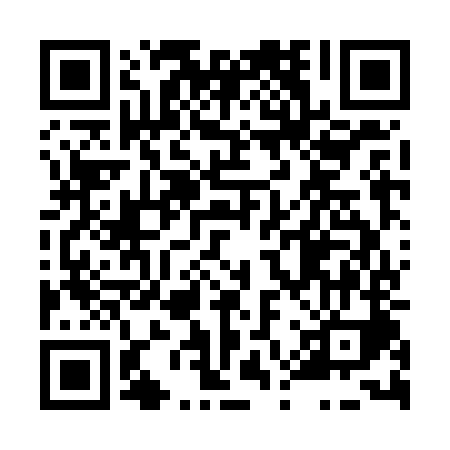 Prayer times for Bojenice, Czech RepublicWed 1 May 2024 - Fri 31 May 2024High Latitude Method: Angle Based RulePrayer Calculation Method: Muslim World LeagueAsar Calculation Method: HanafiPrayer times provided by https://www.salahtimes.comDateDayFajrSunriseDhuhrAsrMaghribIsha1Wed3:245:401:006:048:2010:272Thu3:215:381:006:058:2110:293Fri3:185:3712:596:068:2310:324Sat3:155:3512:596:078:2410:355Sun3:125:3312:596:088:2610:376Mon3:095:3212:596:098:2710:407Tue3:065:3012:596:108:2910:438Wed3:035:2912:596:118:3010:459Thu3:005:2712:596:128:3210:4810Fri2:575:2612:596:128:3310:5111Sat2:545:2412:596:138:3510:5412Sun2:515:2312:596:148:3610:5613Mon2:475:2112:596:158:3710:5914Tue2:445:2012:596:168:3911:0215Wed2:435:1812:596:178:4011:0516Thu2:425:1712:596:178:4111:0817Fri2:425:1612:596:188:4311:0818Sat2:415:1512:596:198:4411:0919Sun2:415:1312:596:208:4511:0920Mon2:415:1212:596:208:4711:1021Tue2:405:1112:596:218:4811:1022Wed2:405:1012:596:228:4911:1123Thu2:395:0912:596:238:5011:1224Fri2:395:0812:596:238:5211:1225Sat2:395:071:006:248:5311:1326Sun2:385:061:006:258:5411:1327Mon2:385:051:006:268:5511:1428Tue2:385:041:006:268:5611:1429Wed2:385:031:006:278:5711:1530Thu2:375:031:006:278:5811:1631Fri2:375:021:006:288:5911:16